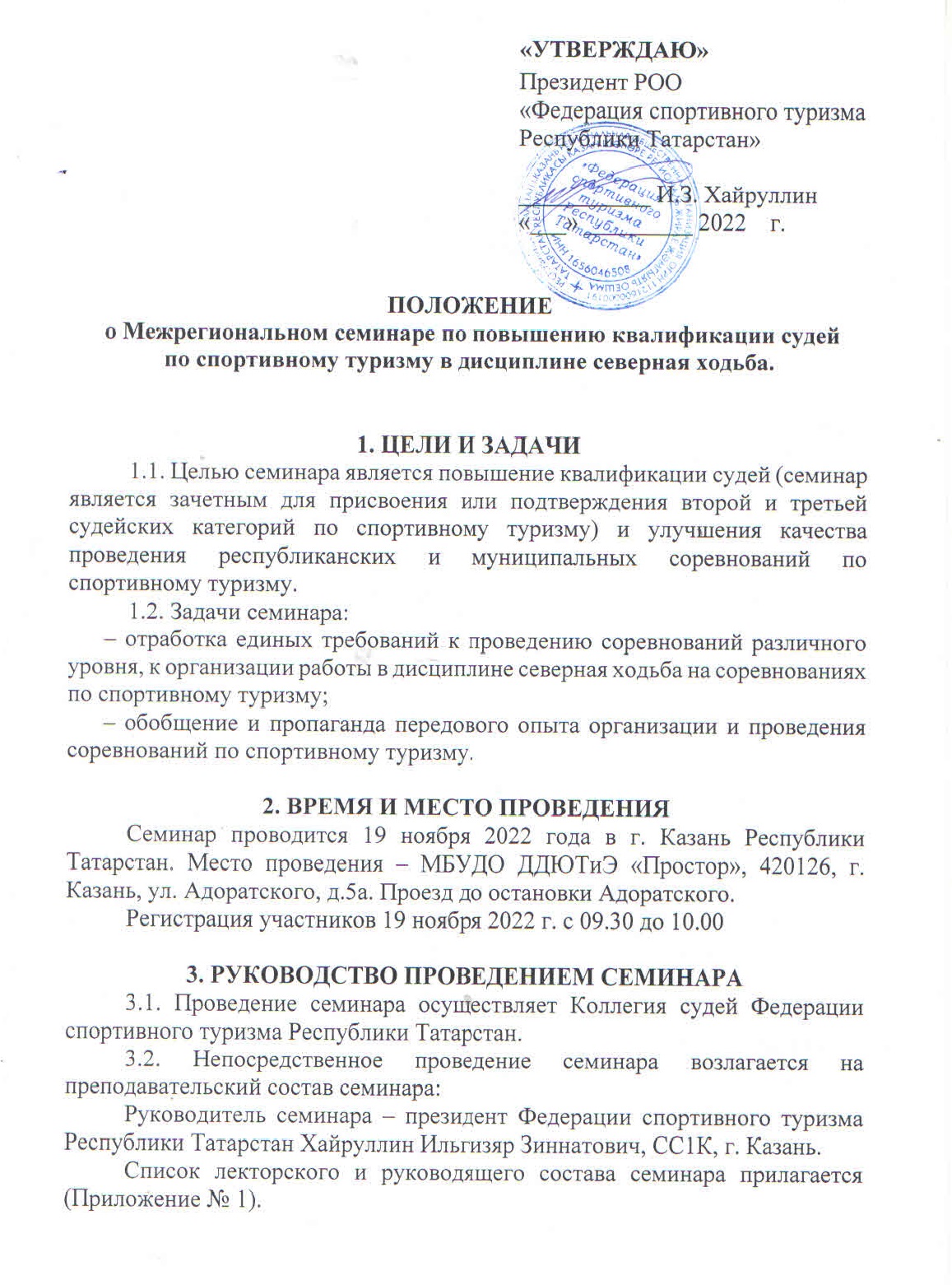 4. УЧАСТНИКИ СЕМИНАРА4.1. К участию в семинаре приглашаются спортсмены, судьи, специалисты учреждений дополнительного образования, клубов, туристических, спортивных и общественных организаций Республики Татарстан, Республики Марий Эл и Республики Чувашия, Омской области, Волгоградской области.Возраст слушателей семинара не младше 18 лет. Всем участникам семинара необходимо иметь индивидуальные средства защиты (медицинскую маску и перчатки) и сменную обувь(бахилы).В семинаре могут, принять участие судьи соревнований по спортивному туризму второй, третьей категории, а также кандидаты на присвоение второй, третьей судейской категории.Участникам семинара необходимо предварительно ознакомиться с нормативными документами по виду спорта «спортивный туризм» http://www.tmmoscow.ru/index.php?go=Pages&in=cat&id=1  5. ПРОГРАММА СЕМИНАРА5.1. Семинар проводится по 10 часовой программе Участники проходят очное/заочное обучение.6.   УСЛОВИЯ ПРИЕМА УЧАСТНИКОВ6.1.  Организационный взнос за участие в семинаре 500 рублей оплачивается при регистрации.6.3. Командировочные, транспортные и организационные расходы за счет командирующих организаций или самих участников.7. ПОДВЕДЕНИЕ ИТОГОВ СЕМИНАРА7.1. По итогам семинара проводится квалификационный зачет.7.2. Участники семинара получают справку об окончании семинара, идущую в зачёт на присвоение или подтверждение судейской категории (второй, третьей) согласно квалификационным требованиям к спортивным судьям по виду спорта «спортивный туризм».8. ПОРЯДОК И СРОКИ ПОДАЧИ ЗАЯВОК8.1.  Для участия в семинаре необходимо заполнить форму заявки (Приложение 2) и отправить на адрес по e-mail: strelkov.valery@gmail.com до 25 ноября 2022 года.8.2. По организационным вопросам обращаться по телефону 8-927-411-46-11(В.Г. Стрелков).Приложение №1Список лекторского и руководящего состава семинараРуководитель семинара – Хайруллин Ильгизяр Зиннатович, СС1К, г. КазаньЛекторы: Стрелков Валерий Германович, СС3К, г. КазаньПриложение №2Форма заявкиПриложение №3Программа семинара№ФИОДата рожденияАдрес, телефонe-mailКвалификация по спортивному туризмуКвалификация судейскаяМесто работы, должность№Тема занятияВремяпроведенияформазанятияПреподаватель 26 ноября 2022 г. 26 ноября 2022 г. 26 ноября 2022 г. 26 ноября 2022 г. 26 ноября 2022 г.11.1 Общие понятия. Дистанция и ее составляющие. 1.2. Система проведения соревнований1.3 Требования к дистанции.1.4 Требования к маркировке дистанции.1.5 Классы дистанции.1.6 Общие требования к программе соревнования1.7 Требования к участникам соревнований1.8 Требования к экипировке и снаряжению.1.9 Требования к спортсменам и их представителям10.00-11.00лекция22.1 Требования к организаторам соревнований2.2 Требования к не соревнующимся лицам2.3 Перед соревнованиями2.4 Заявка на участие в соревнованиях2.5 Процедура замены участников2.6 Комиссия по допуску2.7 На соревнованиях2.8 Процедуры старта и финиша11.00-12.00лекцияПерерыв12.00-12.3033.1 Хронометраж3.2 Определение победителя соревнований и распределения мест 3.3. Заявления, протесты, апелляции 3.4. Организация и основные принципы судейства прохождения дистанции, расстановка и задачи судей3.5. Контроль на дистанции и определение результатов3.6. Требования к технике передвижения3.7. Системы оценки нарушений12.30-13.30семинар-практикум44.1 Бесштрафовая система.4.2 Штрафная система.4.3 Применение систем оценки нарушений на соревнованиях различного уровня4.4 Дополнительные штрафные санкции на дистанции с участками ориентирования4.5 Организация работы судьи-контролера13.30-14.30семинарИтоговый зачет14.30